ПРЕСС-СЛУЖБА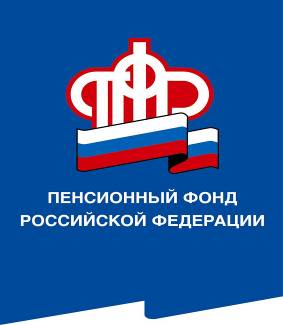               ГОСУДАРСТВЕННОГО УЧРЕЖДЕНИЯ – ОТДЕЛЕНИЯ ПЕНСИОННОГО ФОНДА РОССИЙСКОЙ ФЕДЕРАЦИИПО ВОЛГОГРАДСКОЙ ОБЛАСТИ400001, г. Волгоград, ул. Рабоче-Крестьянская, 16тел. (8442) 24-93-77Официальный сайт Отделения ПФР по Волгоградской области –  pfr.gov.ru21 октября 2022 годаВ 2023 году услуги ПФР и ФСС в Волгоградской области будут оказываться в единых офисах клиентского обслуживанияПенсионный фонд России и Фонд социального страхования объединяются в единый Фонд пенсионного и социального страхования Российской Федерации (Социальный фонд России).   С 1 января 2023 года в Волгоградской области все государственные услуги в сфере социального обеспечения, возложенные ранее на Пенсионный фонд и Фонд социального страхования, будут оказываться по привычным населению адресам клиентских служб Пенсионного фонда Волгоградской области, посмотреть которые можно здесь: https://pfr.gov.ru/branches/volgograd/info/~0/7465.Также граждане могут обратиться в Фонд в электронном виде через портал Госуслуг или лично через МФЦ.  